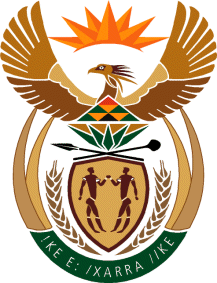 MINISTRY OF DEFENCE & MILITARY VETERANSNATIONAL ASSEMBLYQUESTION FOR WRITTEN REPLY1401.	Mr S J F Marais (DA) to ask the Minister of Defence and Military Veterans:(1)	With regard to the annual budget allocation challenges experienced by the Department of Defence, what progress has been made regarding the engagements of the National Treasury and proposed High-level Inter-Ministerial Team with the President, Mr M C Ramaphosa;(2)	whether Cabinet has decided on how the (a) budget deficits and (b) challenges regarding the priorities of defence will be addressed; if not, what is the position in this regard; if so, (i) what are the relevant details and (ii) how will the challenges be dealt with in compliance with the provisions of sections 200 up to and including 203 of the Constitution of the Republic, 1996?	NW1595EREPLY:Engagements on the budget deficit are ongoing and at present there are no new developments to report in this regard.